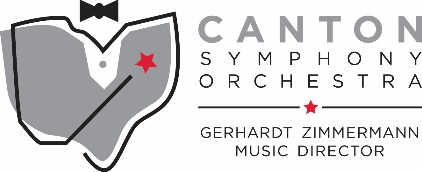 FOR IMMEDIATE RELEASEScholarships Awarded at the Spring Canton Youth Symphonies ConcertCANTON, OH (May 16, 2019) – The Canton Youth Symphonies had their final concert on Monday, May 6, 2019.  This concert celebrates the culmination of the work for the three orchestras in the CYS program, showing off how much each group has grown in ability as the year goes on.  This concert also serves as a moment to acknowledge the seniors in the group, who are graduating high school and leaving the program.Along with acknowledging our seniors, the CYS program awarded three scholarships to outstanding seniors.  The first scholarship was the Lisa Boyer scholarship, for an outstanding student going into music or music education in college.  This fund was set up in December 2016 to honor the retirement of longtime Canton Symphony Orchestra Director of Education & Community Engagement, Lisa Boyer, and is held at the Stark Community Foundation.  This scholarship was awarded to Perry High School Senior Emma Fleischaker, who will be going to Capital University to study Music Education.The second scholarship, the Symphony League Scholarship was given to two students, both who were recognized as outstanding seniors as chosen by Matthew Jenkins Jaroszewicz, the Music Director of the CYS program.  Every year, the Symphony League sells Holiday Wreaths and generously donates their proceeds to this scholarship.  This year, the scholarship was given to two outstanding students: Perry High School Senior Emma Fleischaker, who will be going to Capital University to study Music Education, and North Canton Hoover High School Senior Klaire Vandegrift, who will be going to Miami University of Ohio to study Communication Design.Founded in 1962, the Canton Youth Symphonies offer aspiring young musicians a professional learning environment focused on the highest artistic standards. Its participants rehearse weekly in preparation for three concerts annually, and students have the opportunity to work closely with Canton Symphony Orchestra musicians and guest artists. There is no minimum age requirement for CYS.  Membership in CYS is by audition only.  Auditions are normally held in late summer, however interested students may be allowed to audition for the ensemble at any point during the school year. An audition may be arranged by calling the Canton Symphony Office at 330-452-3434 ext. 604.Founded in 1937, the Canton Symphony Orchestra is a fully professional ensemble and organization dedicated to performing concerts that enrich, educate and entertain residents of Stark County and beyond. The orchestra performs classical, holiday, and a variety of educational programs in Umstattd Performing Arts Hall, 2323 17th Street NW, Canton, Ohio, as well as other venues in Stark County. For more information, please visit www.cantonsymphony.org or call (330)452-2094. Administrative offices are located at the Zimmermann Symphony Center 2331 17th Street NW, Canton OH 44708.###Contact:Dan Cavalancia, Marking Manager330-452-3434 x610dan@cantonsymphony.org